BERITS MUKOVISZIDOSE SCHUTZENGELLAUF 2023
GETRENNTE WEGE – GEMEINSAME KILOMETER

Ich war dabei:

Vorname 

–––––––––––––––––––––––––––––––––––––––––––
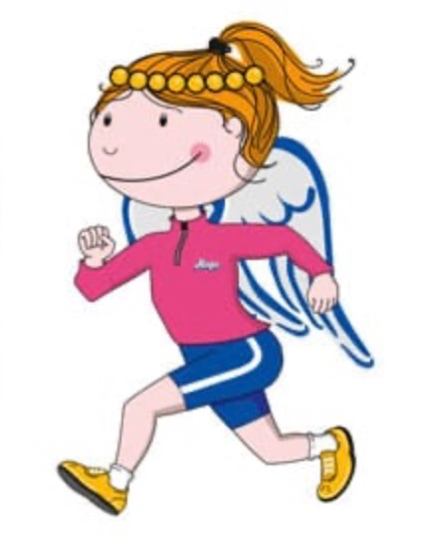                    –––––––––  KM27./28.5.2023